Практическое занятие № 4ОСНОВЫ РАБОТЫ С VISUAL STUDIO .NET.
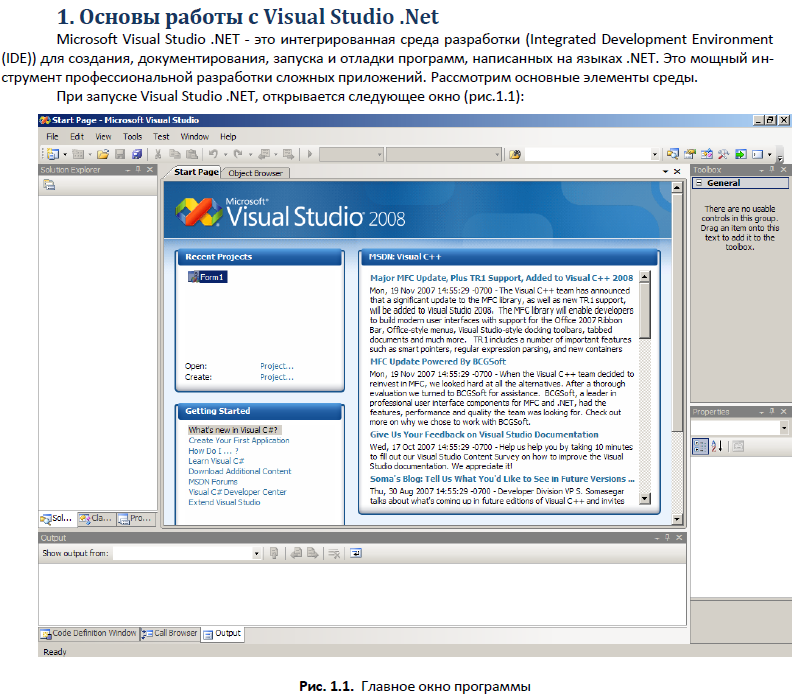 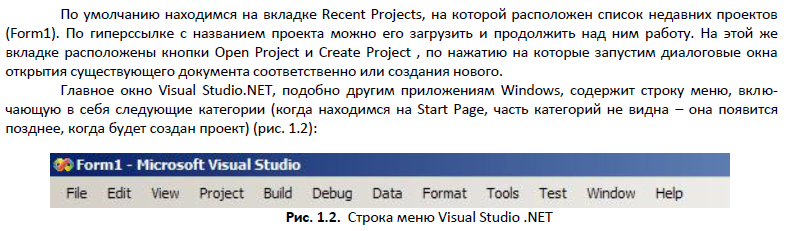 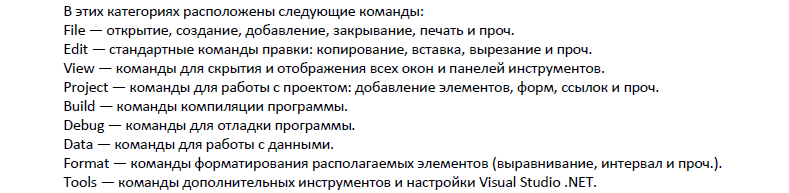 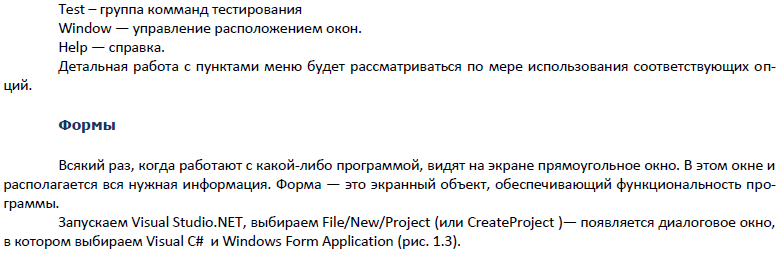 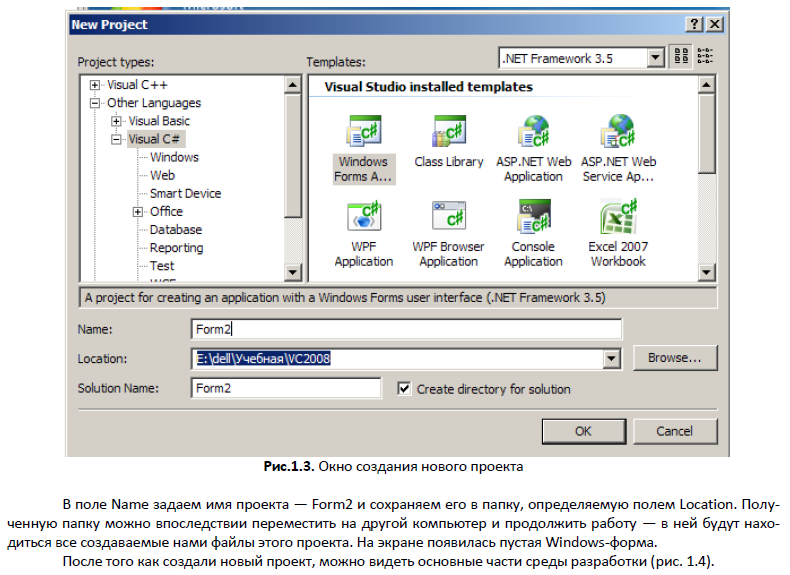 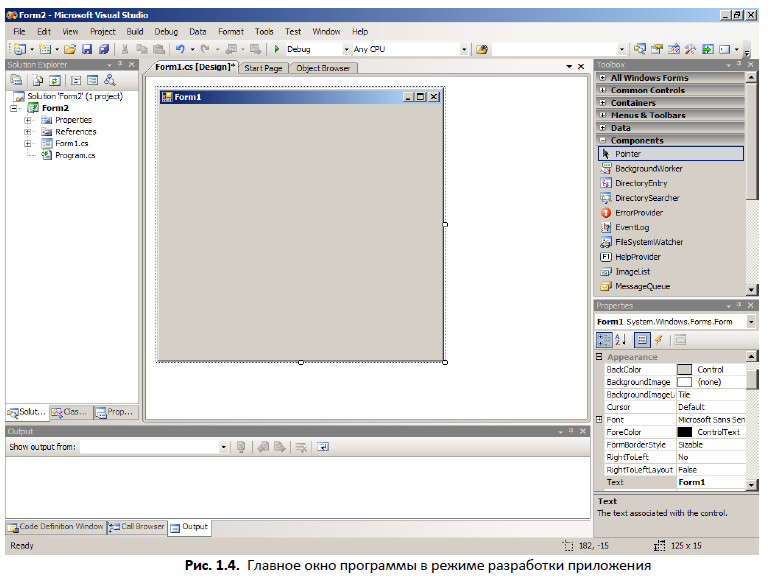 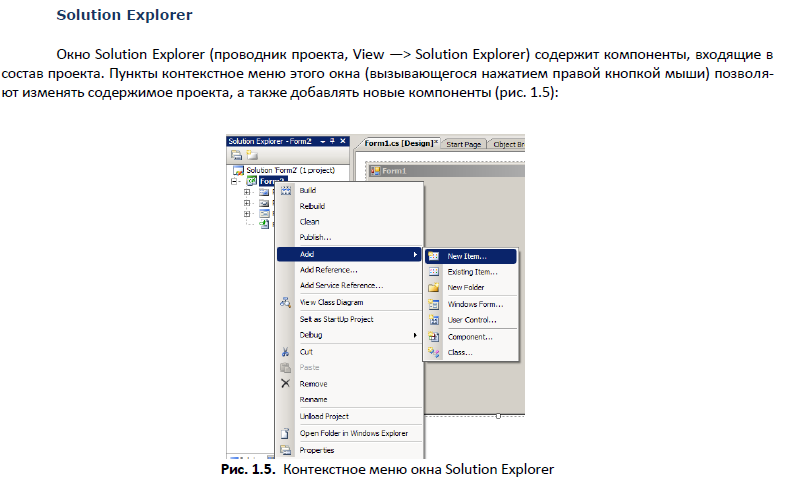 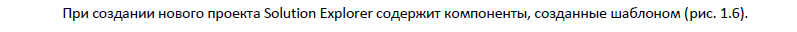 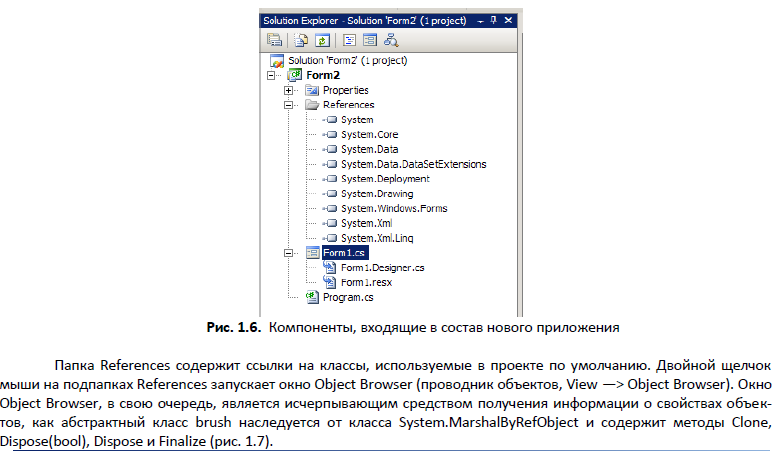 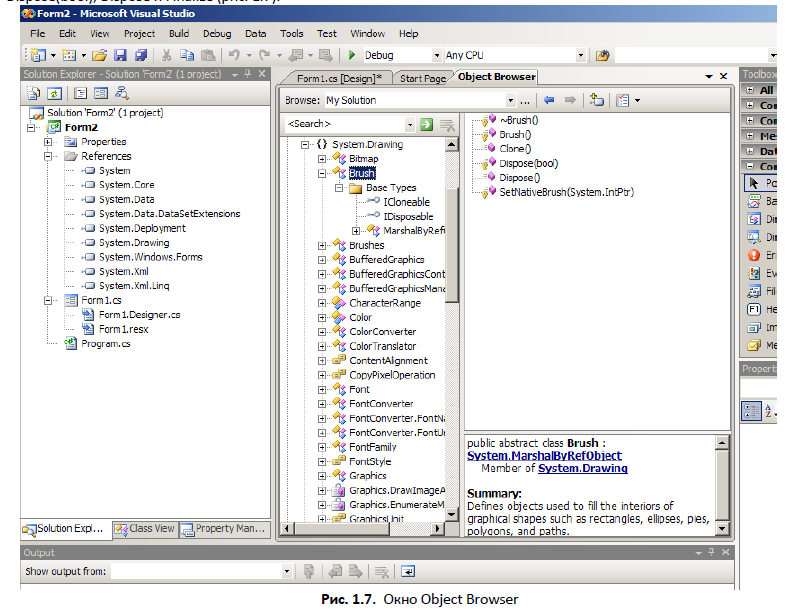 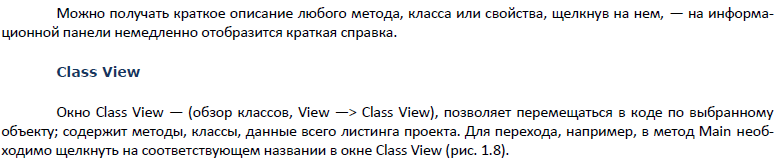 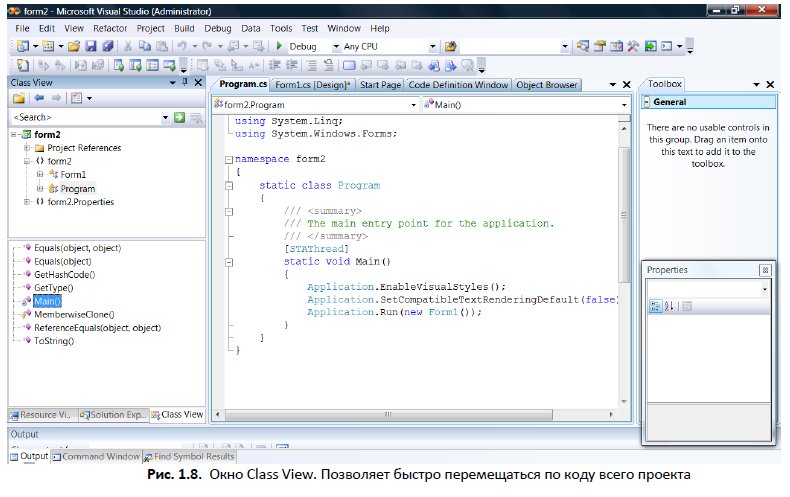 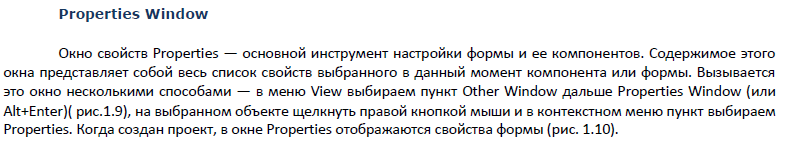 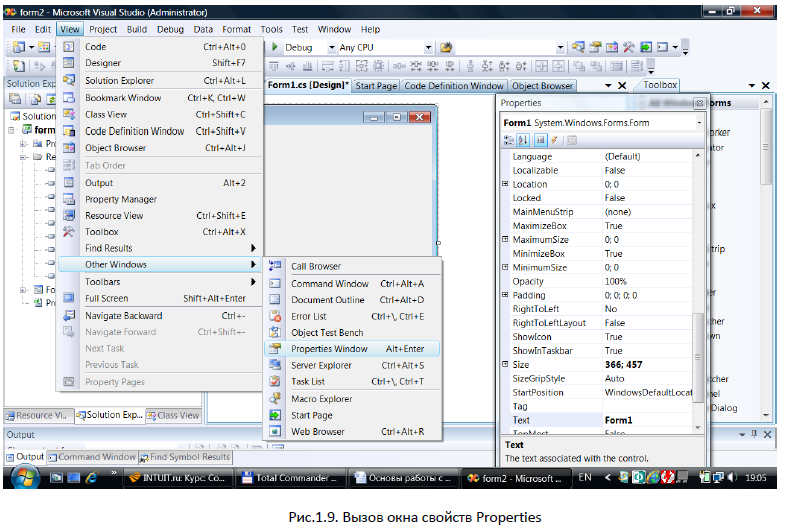 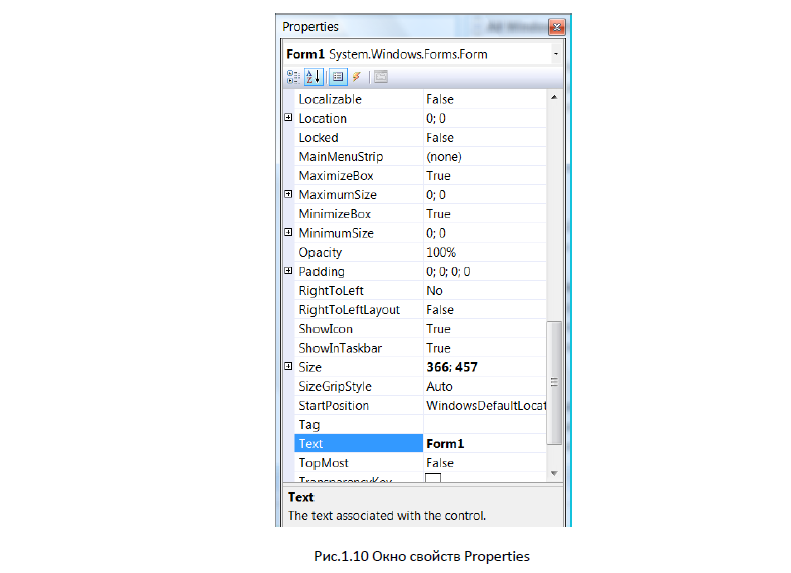 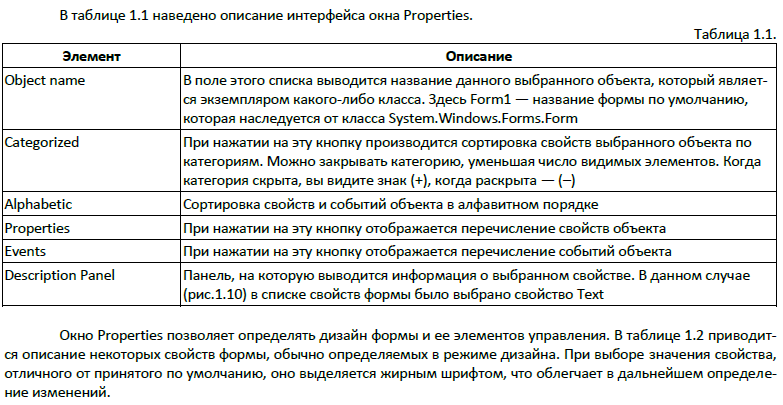 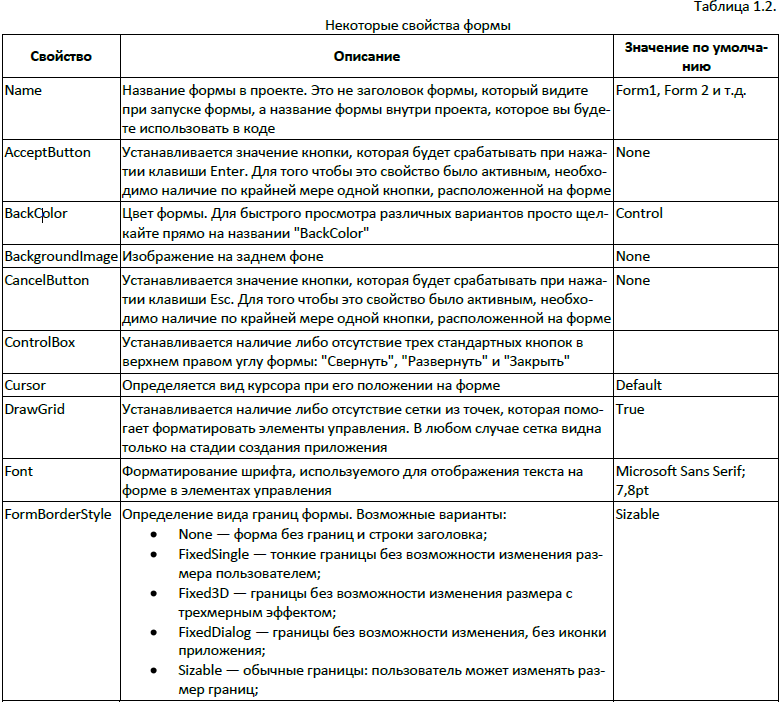 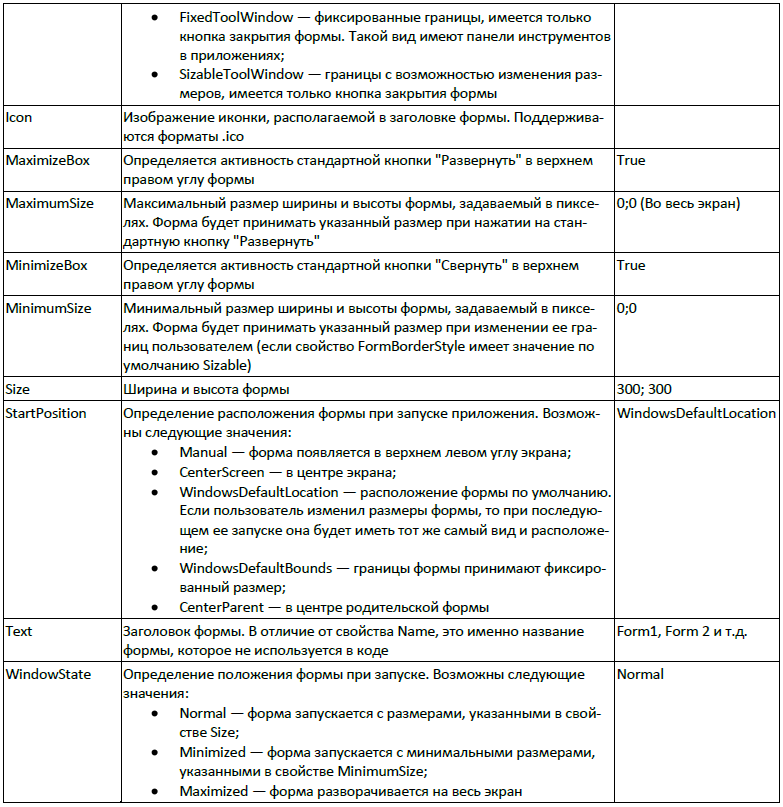 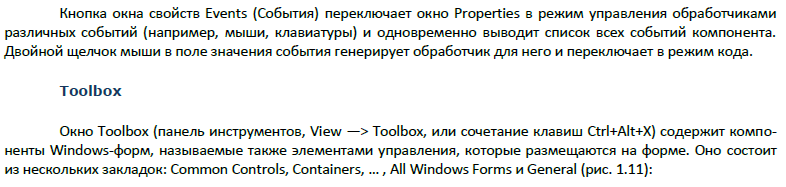 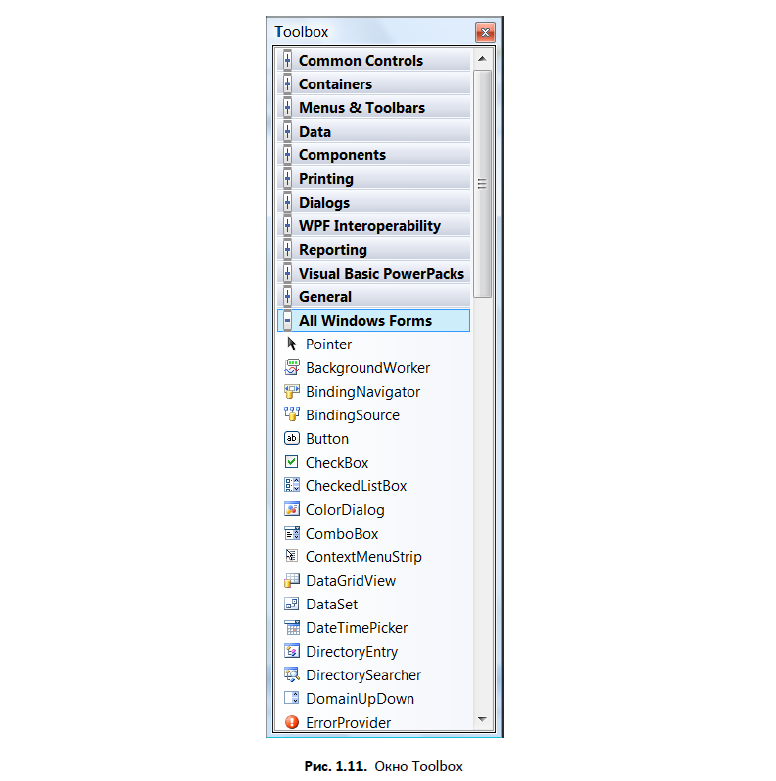 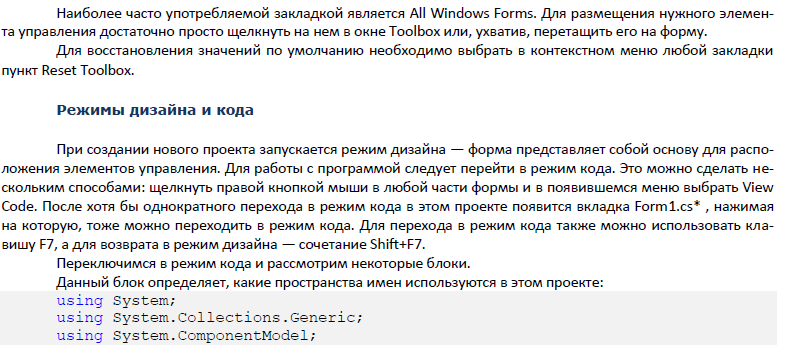 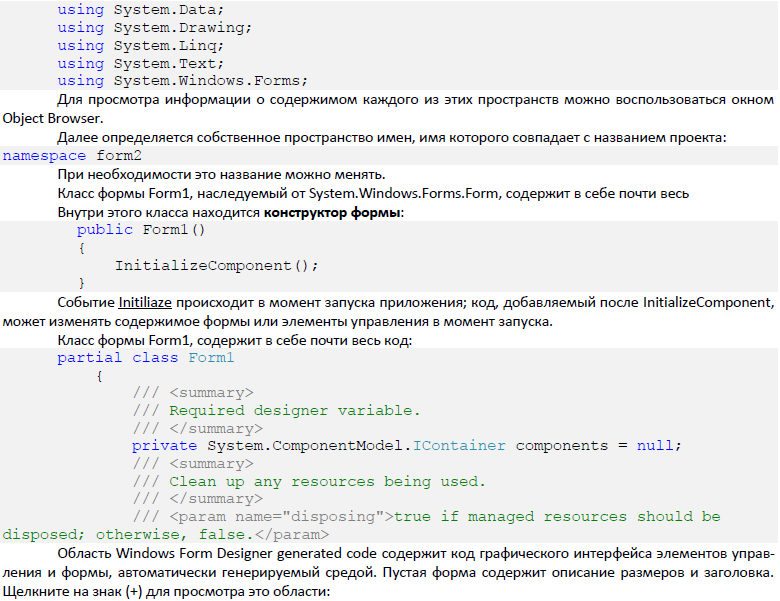 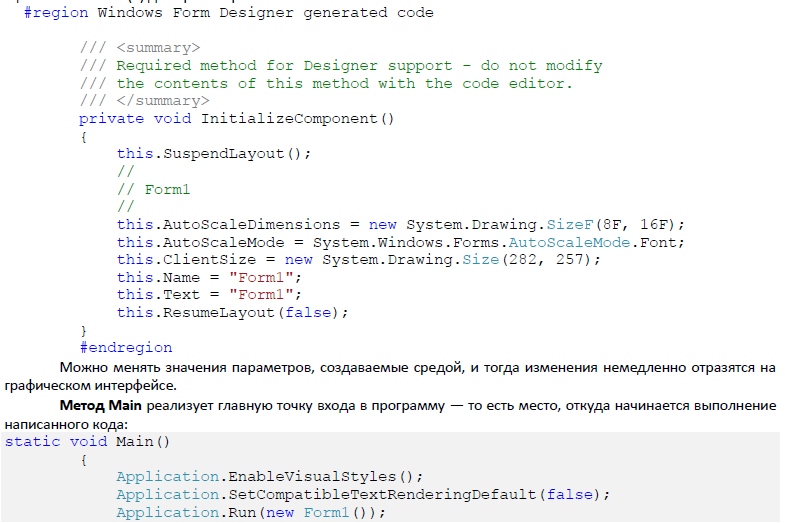 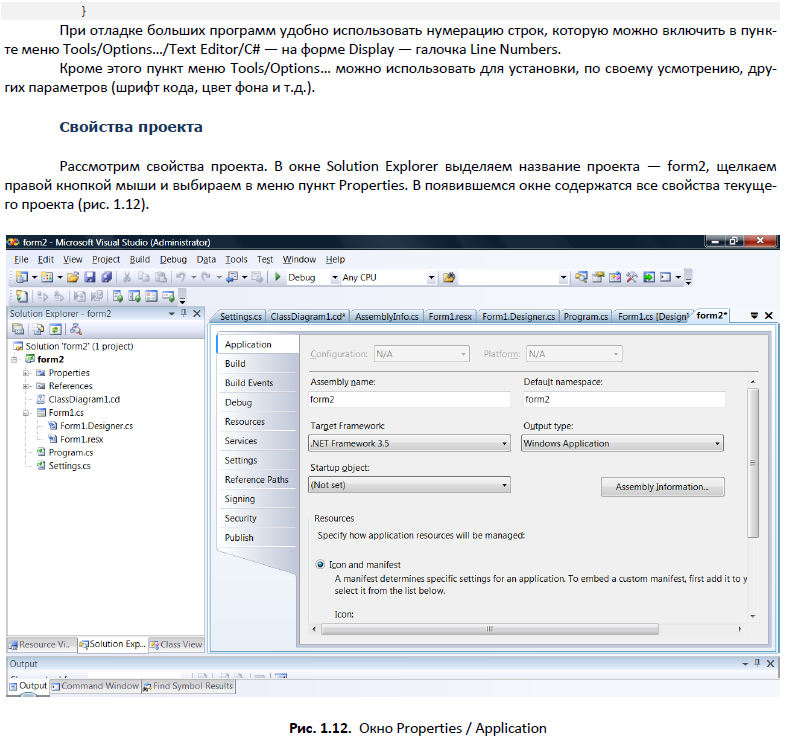 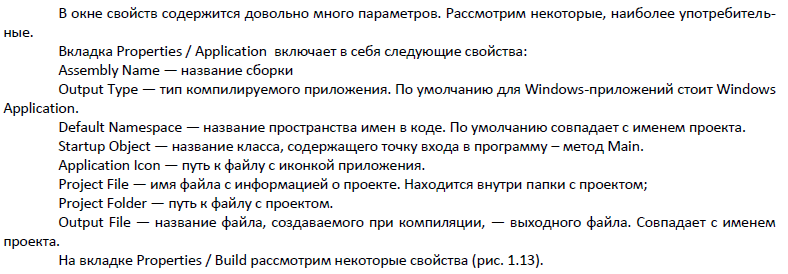 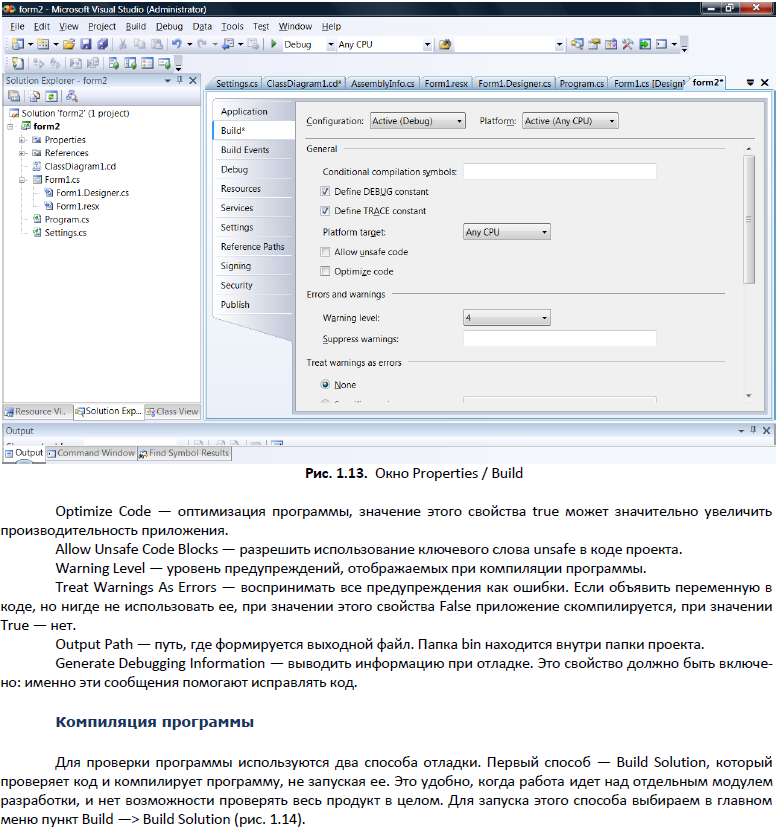 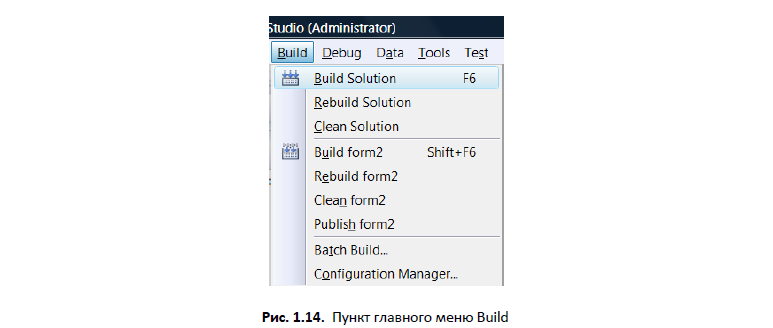 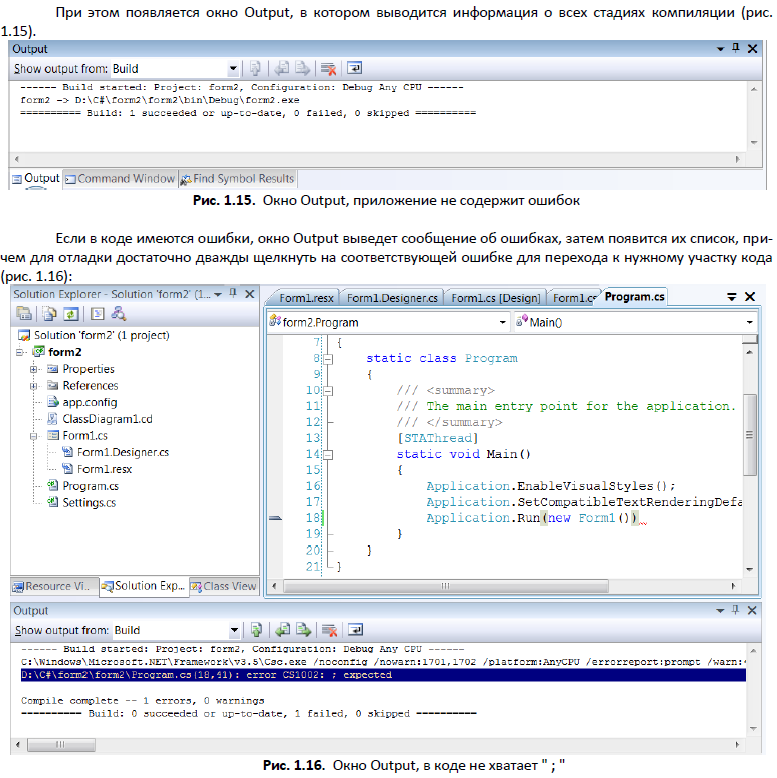 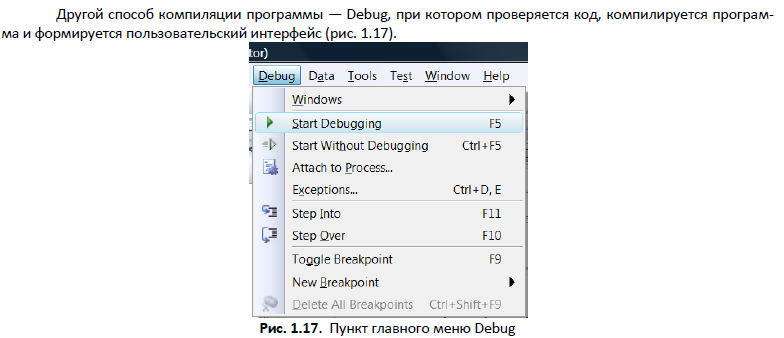 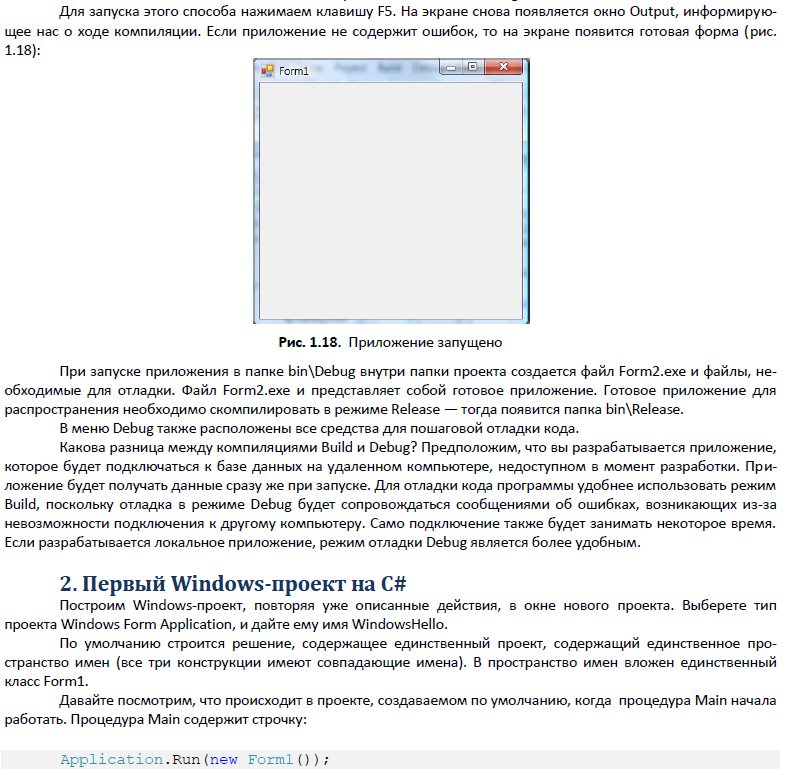 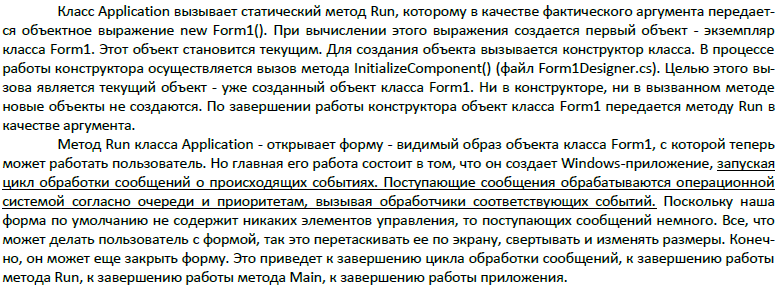 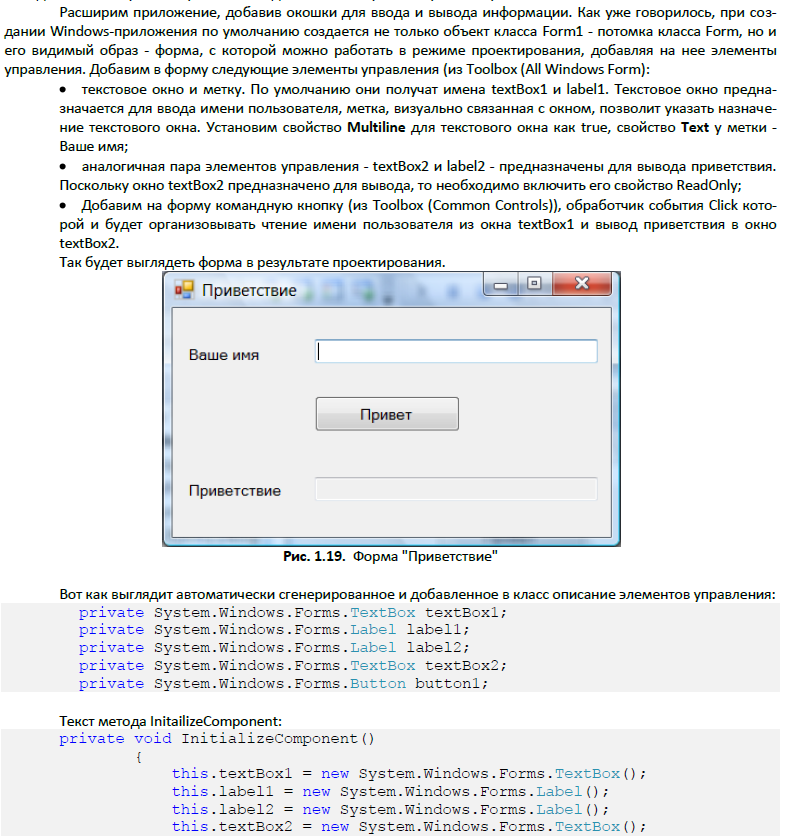 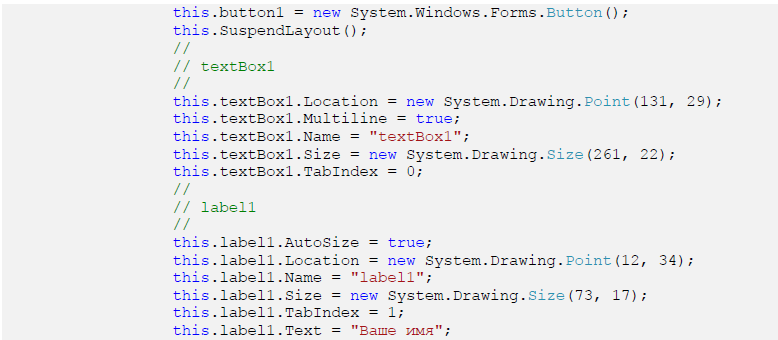 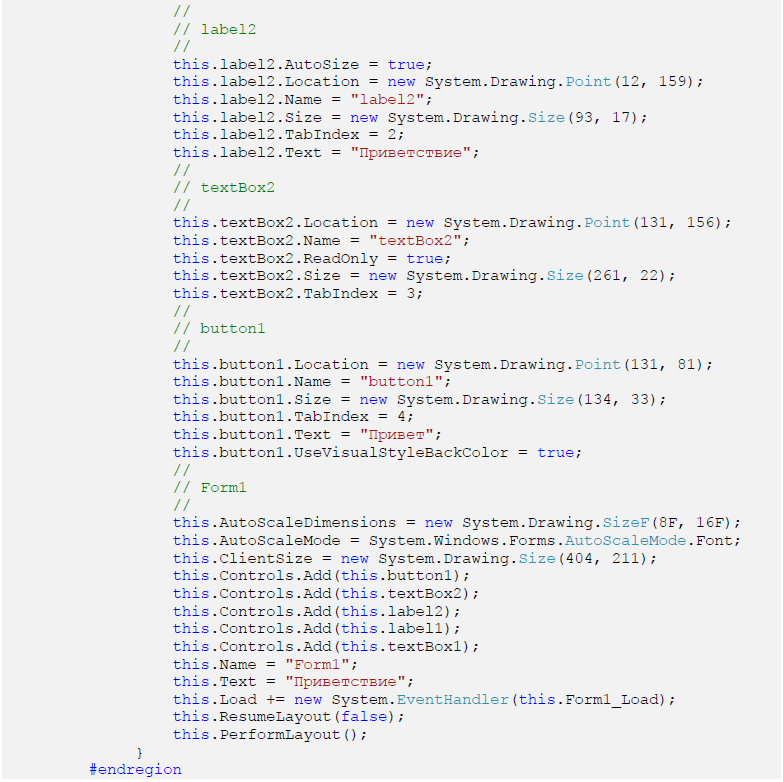 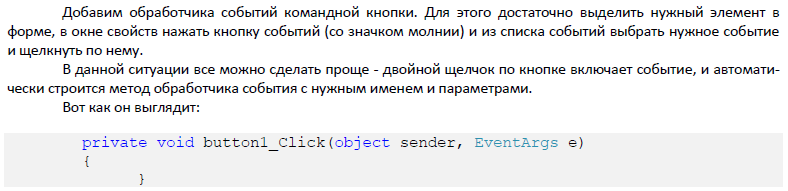 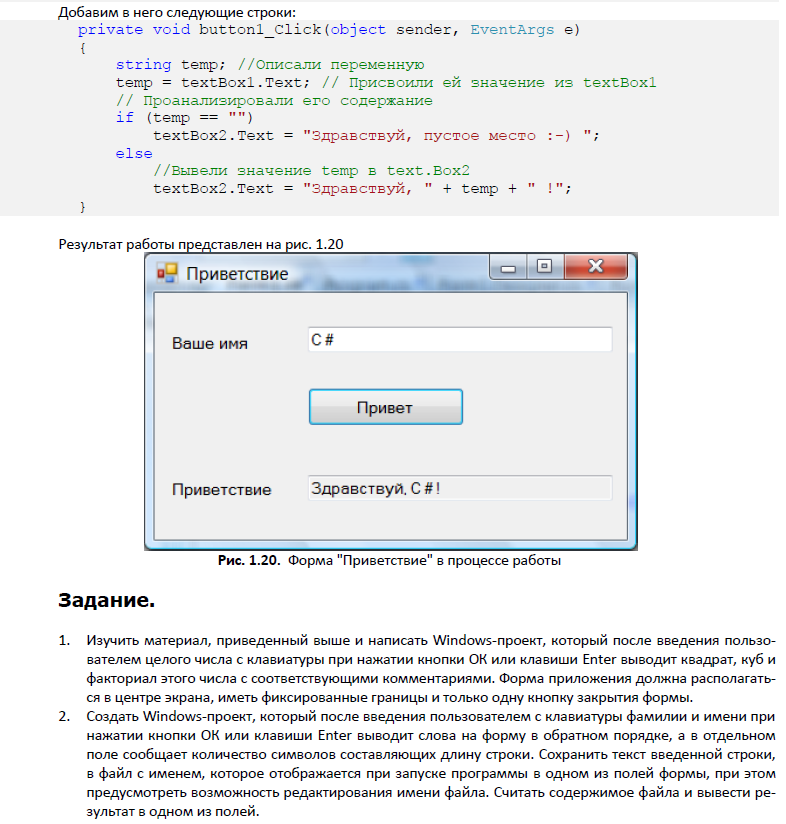 